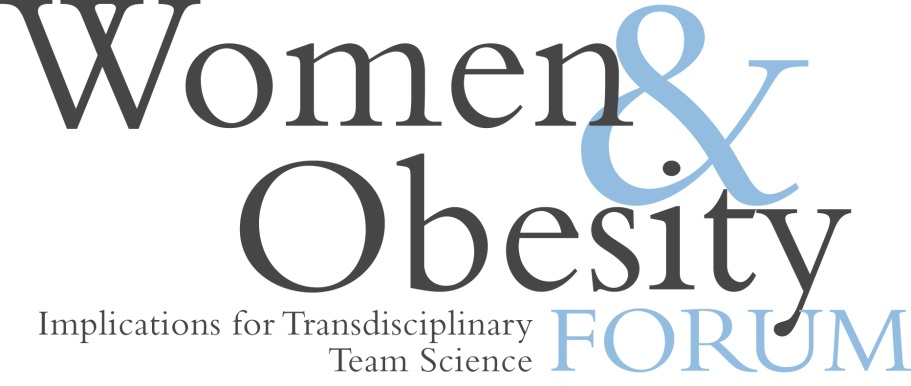 Priority Setting CriteriaWhen ranking your top three priority gaps for future research in Women and Obesity, consider the following questions:*Addressing this research gap has the potential to: 1. Ease the disease burden on patients, families and communities2. Reach priority populations and reduce inequalities in care, (e.g. minority groups, the elderly, and individuals in rural settings)3. Provide significant improvement in patient care4. Reduce unexplained variations in care5. Lead to substantial cost efficiencies or cost savings for patients and health plans6. Fill substantial gaps in current evidence on women and obesity7. Develop efficient study designs that are not overly burdensome8. Provide findings that can be replicated and reproduced in multiple settings9. Address an intervention (e.g. drug, device, technology) relevant to multiple federal programs (Medicare, Medicaid, CHIP)*Items are adapted from criteria used by AHRQ’s Effective Health Care Program,1  prioritization criteria for scientifically meritorious research established by the Federal Coordinating Council of Comparative Effectiveness Research2 and priority-setting criteria developed by the Center for Medical Technology Policy.31. Evelyn P. Whitlock, Sarah A. Lopez, Stephanie Chang, Mark Helfand, Michele Eder, NicoleFloyd.  Identifying, selecting, and refining topics for Comparative effectiveness systematic reviews:  AHRQ and the Effective Health Care program, Journal of Clinical Epidemiology, June 2009.2. The Federal Coordinating Council for Comparative Effectiveness Research- Report to the President and the Congress. June 2009. http://www.tuftsctsi.org/~/media/Files/CTSI/Library%20Files/FCC%20for%20CER%20Rpt%20to%20Pres%20and%20Congress_063009.ashx3. Overview of CMTP’s Priority-Setting Process, July 2009. http://www.cmtpnet.org/cmtp-research/priority-setting